STYC01 Clinical Reflections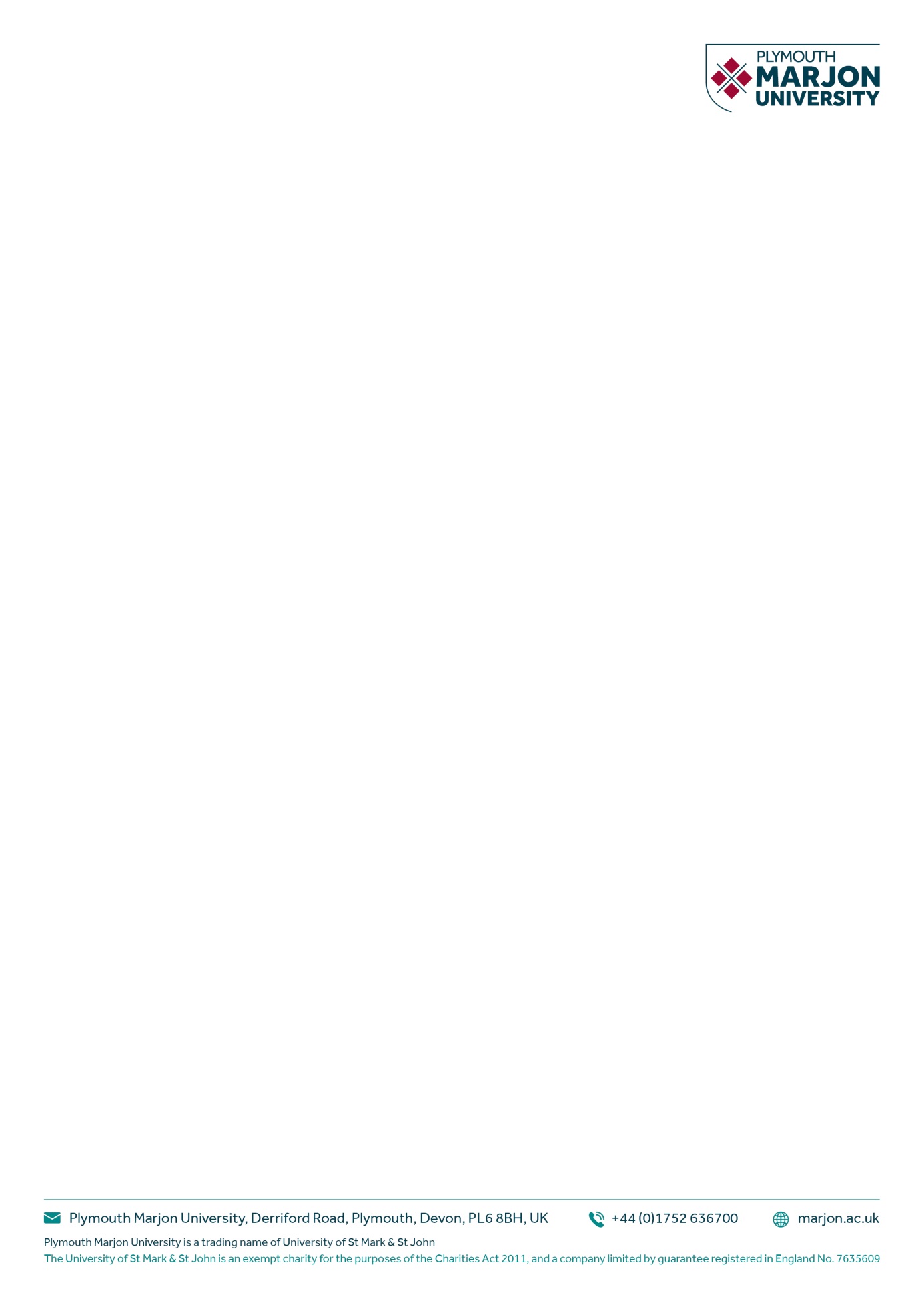 DateLocationTotal Amount of HoursOverview of Session 19/10/18Sports Clinic1 hour eachPractising effleurage and petrissage and incorporating Tapotement, vibration and friction techniques which were demonstrated in our massage practical session on 16/10/18Reflective SummaryReflective SummaryReflective Summary	Areas for further Improvement plus action plan 	The aim of this massage session was to practise effleurage and petrissage and incorporate tapotement, vibration and friction techniques which were demonstrated in our massage practical session on 16/10/18.Nancy and I prepared the couch and ensured that we had everything that we needed for our practice session.I washed my hands before I carried out the massage and discussed any contraindications with Nancy. I positioned (in the supine position) and draped her ready for the massage.I began effleurage of the lower leg and progressed onto petrissage.  I carried out effleurage after each period of petrissage.  I tried all of the tapotement techniques and didn’t experience any difficulty, remembering to keep my hands relaxed and maintaining a reasonable rhythm.  I also experimented with the friction, shaking and rocking techniques.  I felt happy performing all of the new techniques on both legs but recognise that it will take a bit more practise before I feel completely comfortable.  It still feels a little strange.  The aim of this massage session was to practise effleurage and petrissage and incorporate tapotement, vibration and friction techniques which were demonstrated in our massage practical session on 16/10/18.Nancy and I prepared the couch and ensured that we had everything that we needed for our practice session.I washed my hands before I carried out the massage and discussed any contraindications with Nancy. I positioned (in the supine position) and draped her ready for the massage.I began effleurage of the lower leg and progressed onto petrissage.  I carried out effleurage after each period of petrissage.  I tried all of the tapotement techniques and didn’t experience any difficulty, remembering to keep my hands relaxed and maintaining a reasonable rhythm.  I also experimented with the friction, shaking and rocking techniques.  I felt happy performing all of the new techniques on both legs but recognise that it will take a bit more practise before I feel completely comfortable.  It still feels a little strange.  The aim of this massage session was to practise effleurage and petrissage and incorporate tapotement, vibration and friction techniques which were demonstrated in our massage practical session on 16/10/18.Nancy and I prepared the couch and ensured that we had everything that we needed for our practice session.I washed my hands before I carried out the massage and discussed any contraindications with Nancy. I positioned (in the supine position) and draped her ready for the massage.I began effleurage of the lower leg and progressed onto petrissage.  I carried out effleurage after each period of petrissage.  I tried all of the tapotement techniques and didn’t experience any difficulty, remembering to keep my hands relaxed and maintaining a reasonable rhythm.  I also experimented with the friction, shaking and rocking techniques.  I felt happy performing all of the new techniques on both legs but recognise that it will take a bit more practise before I feel completely comfortable.  It still feels a little strange.  Continue to improve my anatomy knowledgeContinue to practise effleurage, petrissage and the additional tapotement, vibration and friction techniques as often as possible.The aim of this massage session was to practise effleurage and petrissage and incorporate tapotement, vibration and friction techniques which were demonstrated in our massage practical session on 16/10/18.Nancy and I prepared the couch and ensured that we had everything that we needed for our practice session.I washed my hands before I carried out the massage and discussed any contraindications with Nancy. I positioned (in the supine position) and draped her ready for the massage.I began effleurage of the lower leg and progressed onto petrissage.  I carried out effleurage after each period of petrissage.  I tried all of the tapotement techniques and didn’t experience any difficulty, remembering to keep my hands relaxed and maintaining a reasonable rhythm.  I also experimented with the friction, shaking and rocking techniques.  I felt happy performing all of the new techniques on both legs but recognise that it will take a bit more practise before I feel completely comfortable.  It still feels a little strange.  The aim of this massage session was to practise effleurage and petrissage and incorporate tapotement, vibration and friction techniques which were demonstrated in our massage practical session on 16/10/18.Nancy and I prepared the couch and ensured that we had everything that we needed for our practice session.I washed my hands before I carried out the massage and discussed any contraindications with Nancy. I positioned (in the supine position) and draped her ready for the massage.I began effleurage of the lower leg and progressed onto petrissage.  I carried out effleurage after each period of petrissage.  I tried all of the tapotement techniques and didn’t experience any difficulty, remembering to keep my hands relaxed and maintaining a reasonable rhythm.  I also experimented with the friction, shaking and rocking techniques.  I felt happy performing all of the new techniques on both legs but recognise that it will take a bit more practise before I feel completely comfortable.  It still feels a little strange.  The aim of this massage session was to practise effleurage and petrissage and incorporate tapotement, vibration and friction techniques which were demonstrated in our massage practical session on 16/10/18.Nancy and I prepared the couch and ensured that we had everything that we needed for our practice session.I washed my hands before I carried out the massage and discussed any contraindications with Nancy. I positioned (in the supine position) and draped her ready for the massage.I began effleurage of the lower leg and progressed onto petrissage.  I carried out effleurage after each period of petrissage.  I tried all of the tapotement techniques and didn’t experience any difficulty, remembering to keep my hands relaxed and maintaining a reasonable rhythm.  I also experimented with the friction, shaking and rocking techniques.  I felt happy performing all of the new techniques on both legs but recognise that it will take a bit more practise before I feel completely comfortable.  It still feels a little strange.  Returning to reflections at a later dateThe aim of this massage session was to practise effleurage and petrissage and incorporate tapotement, vibration and friction techniques which were demonstrated in our massage practical session on 16/10/18.Nancy and I prepared the couch and ensured that we had everything that we needed for our practice session.I washed my hands before I carried out the massage and discussed any contraindications with Nancy. I positioned (in the supine position) and draped her ready for the massage.I began effleurage of the lower leg and progressed onto petrissage.  I carried out effleurage after each period of petrissage.  I tried all of the tapotement techniques and didn’t experience any difficulty, remembering to keep my hands relaxed and maintaining a reasonable rhythm.  I also experimented with the friction, shaking and rocking techniques.  I felt happy performing all of the new techniques on both legs but recognise that it will take a bit more practise before I feel completely comfortable.  It still feels a little strange.  The aim of this massage session was to practise effleurage and petrissage and incorporate tapotement, vibration and friction techniques which were demonstrated in our massage practical session on 16/10/18.Nancy and I prepared the couch and ensured that we had everything that we needed for our practice session.I washed my hands before I carried out the massage and discussed any contraindications with Nancy. I positioned (in the supine position) and draped her ready for the massage.I began effleurage of the lower leg and progressed onto petrissage.  I carried out effleurage after each period of petrissage.  I tried all of the tapotement techniques and didn’t experience any difficulty, remembering to keep my hands relaxed and maintaining a reasonable rhythm.  I also experimented with the friction, shaking and rocking techniques.  I felt happy performing all of the new techniques on both legs but recognise that it will take a bit more practise before I feel completely comfortable.  It still feels a little strange.  The aim of this massage session was to practise effleurage and petrissage and incorporate tapotement, vibration and friction techniques which were demonstrated in our massage practical session on 16/10/18.Nancy and I prepared the couch and ensured that we had everything that we needed for our practice session.I washed my hands before I carried out the massage and discussed any contraindications with Nancy. I positioned (in the supine position) and draped her ready for the massage.I began effleurage of the lower leg and progressed onto petrissage.  I carried out effleurage after each period of petrissage.  I tried all of the tapotement techniques and didn’t experience any difficulty, remembering to keep my hands relaxed and maintaining a reasonable rhythm.  I also experimented with the friction, shaking and rocking techniques.  I felt happy performing all of the new techniques on both legs but recognise that it will take a bit more practise before I feel completely comfortable.  It still feels a little strange.  For office use only:For office use only:For office use only:For office use only: